  КЗО «Дніпропетровський навчально- реабілітаційний центр № 1»Відкритий урокна тему :«Знаки більше, менше, дорівнює  »									Підготувала :								Вчитель-дефектолог 									Яріз В.М.Дніпро 2022 Мета: ознайомити учнів зі знаками порівняння; учити порівнювати кількість предметів, читати рівності і нерівності; розвивати допитливість; виховувати старанність.Хід урокуI. ОРГАНІЗАЦІЙНИЙ МОМЕНТII. ПОВТОРЕННЯ ВИВЧЕНОГО МАТЕРІАЛУ1. Весела лічбаТри веселі киціГрались на травиці.Песик теж до них прибіг.Скільки котиків усіх?2. Пряма і зворотна лічба від 1 до 103. Гра «Упізнай дерево»— Назвіть дерева, гілки яких представлені на дошці. (Сосна, береза, ялина)— Яка гілка зайва? (Береза)III. ОЗНАЙОМЛЕННЯ З НОВИМ МАТЕРІАЛОМ.РОБОТА ЗА ПІДРУЧНИКОМ (С. 21)Завдання 1— Що намальовано? Скільки грибів? Скільки горіхів?— Утворимо пари: гриб — горіх. Для цього чарівною ниточкою з’єднаємо кожний грибок із горішком.— Чи є грибочки без пари?— Отже, грибів і горіхів порівну.Аналогічно проводиться робота над малюнками яблук і груш.— Чого порівну? Чого більше? Чого менше?Завдання 2Робота в зошиті— Напишіть знаки за зразком.— Ці знаки використовують для порівняння кількості предметів.— Знак порівняння — знак-дивак. Чому дивак? Бо крутиться то ліворуч, то праворуч і все порівнює. Повертається, де більше, аж ротик розкриває від подиву. Ось так: >.А повертається кутиком у бік, де менше, ображається, що мало, і ротик закриває. Ось так: <. Там, куди розкрив ротик цей знак, завжди більше.Знак рівності крутитися полюбляє. Як не крути, він завжди однаковий, бо вказує на однакову кількість: 1 = 1.Завдання 3— Порахуйте рибок у кожній парі акваріумів.— Прочитаємо записи. Читаємо так:2 > 1 — «два більше одного»; 1 < 3 — «один менше трьох»; 3 = 3 — «три дорівнює трьом».Завдання 4— Прочитайте записи.ФізкультхвилинкаIV. ЗАКРІПЛЕННЯ ВИВЧЕНОГО МАТЕРІАЛУ1. Робота з геометричним матеріалом. Гра «Чарівні фігурки»— Покладіть один квадрат ліворуч і три квадрати праворуч.— Де менше? (Ліворуч)— Яке число менше? (1)— Вимовляємо: «Один менше трьох». Позначаємо 1 < 3 (запис на дошці).— Покладіть три кружечки ліворуч і два кружечки праворуч.— Де більше? Яке число більше? (3)— Вимовляємо: «Три більше двох». Позначаємо 3 > 2 (запис на дошці).— Покладіть три кружечки і три квадрати.— Скільки ліворуч? Скільки праворуч? Тобто порівну.— Вимовляємо: «Три дорівнює трьом».2. Самостійна роботаУчитель роздає картки.— Порахуйте предмети в кожній групі. Порівняйте числа кожної пари.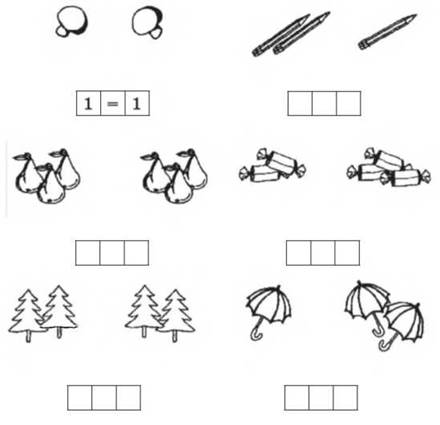 V. ПІДСУМОК УРОКУ. РЕФЛЕКСІЯ— Які знаки вивчили?— Прочитайте: 3 > 2; 2 < 3; 1 = 1.